11. SINIF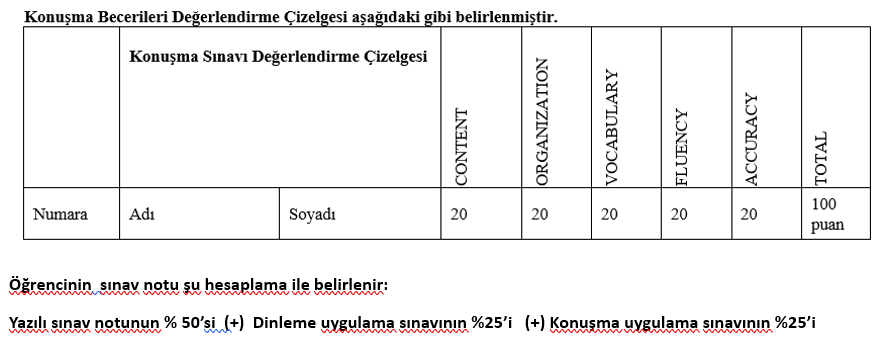 TemaKazanımlarSoru sayısı5 BACK TO THE PASTE11.5.R1. Students will be able to analyze a text to distinguish the expressions used to express wishes, regrets and unreal past.15 BACK TO THE PASTE11.5.W1. Students will be able to write their opinions and regrets according to #Iwish.16 OPEN YOUR HEARTE11.6.R1. Students will be able to draw conclusions for the past events in a text.16 OPEN YOUR HEARTE11.6.W1. Students will be able to write a letter to criticize an event/organization.1 7 FACTS ABOUT TURKEYE11.7.R1. Students will be able to find out specific information in a text describing historical sites in Turkey.17 FACTS ABOUT TURKEYE11.7.W1. Students will be able to write a blog post recommending places to visit in Turkey.15 BACK TO THE PASTE11.5.L1. Students will be able to identify expressions related to unreal past events in a recorded text.Uygulama sınavı5 BACK TO THE PASTE11.5.L2. Students will be able to determine relevant or/and irrelevant information in a recorded text/video about wishes and regrets.Uygulama sınavı5 BACK TO THE PASTE11.5.S1. Students will be able to talk about their regrets and wishes about past events.Uygulama sınavı6 OPEN YOUR HEARTE11.6.L1. Students will be able to find out the speakers’ moods and purposes (deduction or criticism) by using the contextual clues in a recorded text or videoUygulama sınavı6 OPEN YOUR HEARTE11.6.S1. Students will be able to criticize an action in the past.Uygulama sınavı6 OPEN YOUR HEARTE11.6.S2. Students will be able to express their inferences from the results of events in the past.Uygulama sınavı